Что же, милый, редко ходишь(частушки) 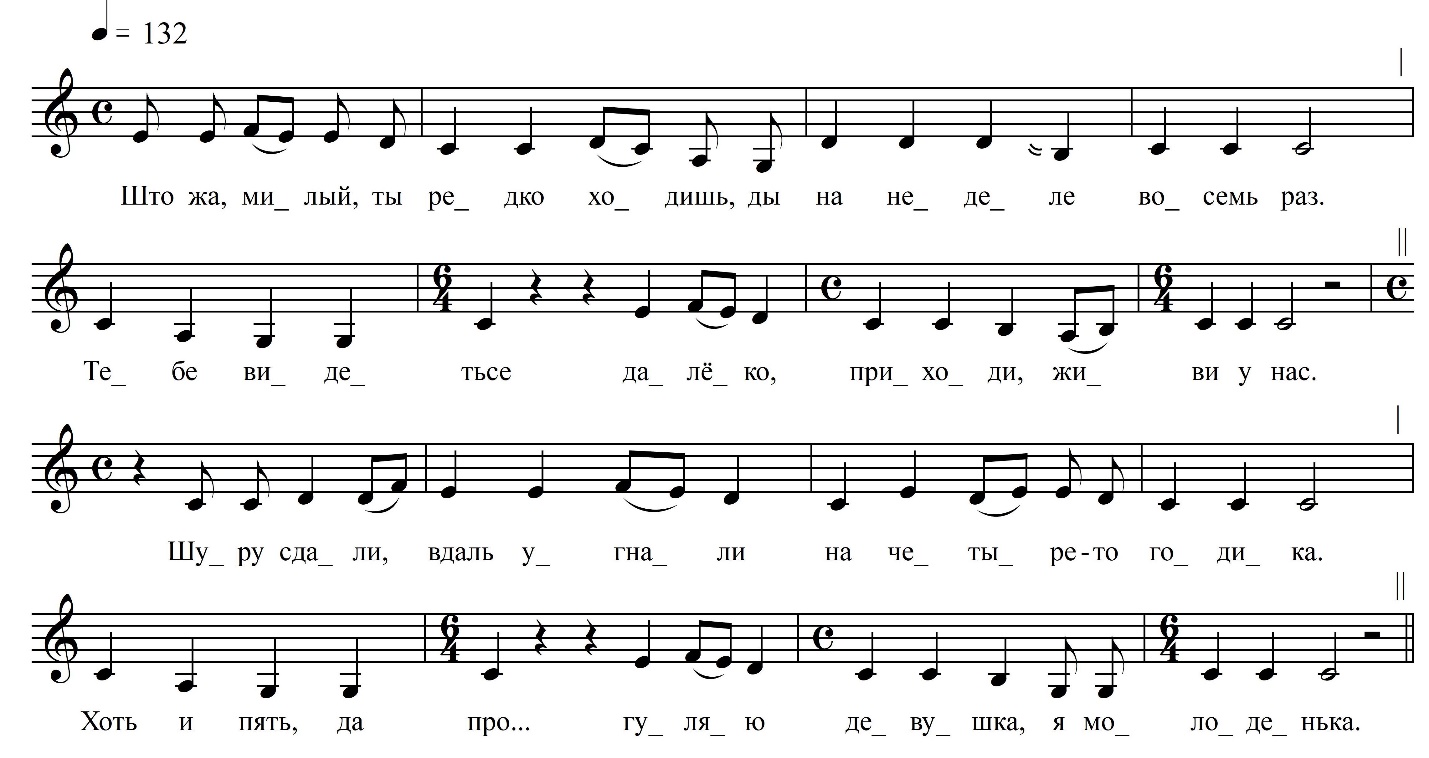 ФНОЦ СПбГИК, ВхI-а.10/12Запись 27.06.1974 д. Вындин Остров Вындиноостровского с/п Волховского р-на Ленинградской обл. Инф. Родионова Ольга Алексеевна (1914)Что жа, милый, ты редко ходишь, дыНа неделе восемь раз.Тебе видетьсе… далёко, Приходи, живи у нас.Шуру сдали, вдаль угналиНа четыре-то годика.Хоть и пять, да про… гуляюДевушка я, молоденька.Жалко, жалко дорогово,Жалко дролечку вое[ново].Неужели не хватило Там народу-ту без нево.Дорогая ты подруга,Вот и мне изменушка.Я теперя на… свободыПогуляю, девушка.Боронили мы под овёс, дакЛеший дролечку принёс.Стойте, кони… вороны́,Мы посидим на бороны́.Подруга веники ломала,Я земляночки брала.Кинарейка во… спевала,Я от ней переняла.Дорогая ты подруга,Налетели мы здо́рово,Была надёжа на… двоих,Из двух-то не на которово.Нету, нету, не видать-то,Верно, лёгши он отдыхать.Он в подушку го… ловой,Наверно, дума[т] о другой.